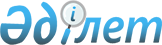 Об утверждении Правил управления бесхозяйными отходами, признанными решением суда поступившими в коммунальную собственность города Павлодара
					
			Утративший силу
			
			
		
					Решение маслихата города Павлодара Павлодарской области от 29 марта 2018 года № 239/34. Зарегистрировано Департаментом юстиции Павлодарской области 12 апреля 2018 года № 5947. Утратило силу решением Павлодарского городского маслихата Павлодарской области от 16 ноября 2022 года № 180/24
      Сноска. Утратило силу - решением Павлодарского городского маслихата Павлодарской области от 16.11.2022 № 180/24 (вводится в действие по истечении десяти календарных дней после дня его первого официального опубликования).
      В соответствии с подпунктом 3) статьи 19-1 Экологического кодекса Республики Казахстан от 9 января 2007 года, Павлодарской городской маслихат РЕШИЛ:
      1. Утвердить прилагаемые Правила управления бесхозяйными отходами, признанными решением суда поступившими в коммунальную собственность города Павлодара.
      2. Контроль за исполнением настоящего решения возложить на постоянную комиссию Павлодарского городского маслихата по вопросам жилищно-коммунального хозяйства.
      3. Настоящее решение вводится в действие по истечении десяти календарных дней после дня его первого официального опубликования. Правила управления бесхозяйными отходами,
признанными решением суда поступившими
в коммунальную собственность города Павлодара Глава 1. Общие положения
      1. Настоящие Правила управления бесхозяйными отходами, признанными решением суда поступившими в коммунальную собственность города Павлодара (далее - Правила), разработаны в соответствии с подпунктом 5) статьи 20-1 Экологического кодекса Республики Казахстан от 9 января 2007 года и определяют порядок управления бесхозяйными отходами, признанными решением суда поступившими в коммунальную собственность (далее - отходы).
      2. Передача отходов в коммунальную собственность осуществляется на основании судебного решения.
      3. Управление отходами - это деятельность по оценке, учету, дальнейшему использованию, реализации, утилизации и удалению отходов.
      4. Управление отходами осуществляется государственным учреждением "Отдел жилищно-коммунального хозяйства, пассажирского транспорта и автомобильных дорог города Павлодара" (далее - Отдел).
      5. Для целей управления отходами местным исполнительным органом создается комиссия из представителей заинтересованных государственных органов и депутатов (далее - Комиссия). Глава 2. Порядок управления бесхозяйными отходами, признанными
решением суда поступившими в коммунальную собственность
      6. Оценка, учет, дальнейшее использование и реализация отходов осуществляется в соответствии с Правилами учета, хранения, оценки и дальнейшего использования имущества, обращенного (поступившего) в собственность государства по отдельным основаниям, утвержденными постановлением Правительства Республики Казахстан от 26 июля 2002 года № 833 "Классификатором отходов утвержденных Приказом Министра охраны окружающей среды Республики Казахстан" от 31 мая 2007 года № 169-п. (зарегистрирован в Министерстве юстиции Республики Казахстан 2 июля 2007 года № 4775).
      7. Организация работы по безопасной утилизации и удалению невостребованных отходов осуществляется Отделом с учетом рекомендаций Комиссии в соответствии с требованиями экологического законодательства Республики Казахстан за счет средств местного бюджета.
      8. Выбор поставщика услуг по утилизации и удалению отходов осуществляется в соответствии с законодательством Республики Казахстан о государственных закупках.
      9. После реализации, утилизации, удаления отходов, в соответствии с требованиями земельного законодательства Республики Казахстан, производится рекультивация территории, на которой были размещены отходы. Глава 3. Заключительные положения
      10. В процессе обращения с отходами соблюдаются требования, предусмотренные экологическим законодательством Республики Казахстан.
					© 2012. РГП на ПХВ «Институт законодательства и правовой информации Республики Казахстан» Министерства юстиции Республики Казахстан
				
      Председатель сессии

С. Айтказина

      Секретарь городского маслихата

З. Мукашева
Утверждены
решением Павлодарского
городского маслихата
от 29 марта 2018 года № 239/34